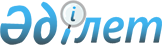 Об определении места для размещения агитационных печатных материалов для всех кандидатов в депутаты Сената Парламента Республики КазахстанПостановление Акимата Махамбетского района Атырауской области от 27 августа 2014 года № 425. Зарегистрировано Департаментом юстиции Атырауской области 05 сентября 2014 года № 2982      Примечание РЦПИ:

      В тексте документа сохранена пунктуация и орфография оригинала.



      В соответствии с пунктом 6 статьи 28 Конституционного Закона Республики Казахстан от 28 сентября 1995 года "О выборах в Республике Казахстан" и руководствуясь статьей 37 Закона Республики Казахстан от 23 января 2001 года "О местном государственном управлении и самоуправлении в Республике Казахстан" акимат Махамбетского района ПОСТАНОВЛЯЕТ:



      1. Определить совместно с Махамбетской районной территориальной избирательной комиссией (по согласованию) место для размещения агитационных печатных материалов для всех кандидатов в депутаты Сената Парламента Республики Казахстан согласно приложению к настоящему постановлению.



      2. Контроль за исполнением настоящего постановления возложить на руководителя государственного учреждения "Аппарат акима Махамбетского района" Калиева Н.С.



      3. Настоящее постановление вступает в силу со дня государственной регистрации в органах юстиции, вводится в действие по истечении десяти календарных дней после дня его первого официального опубликования.      Аким района                                Е. Жанабаев      СОГЛАСОВАНО:

      Председатель Махамбетской районной

      территориальной избирательной комиссии     Ж. Пазулов

      27 августа 2014 года

Приложение          

к постановлению районного акимата

от 27 августа 2014 года № 425   

Место для размещения агитационных печатных материалов для всех кандидатов в депутаты Сената Парламента Республики Казахстан
					© 2012. РГП на ПХВ «Институт законодательства и правовой информации Республики Казахстан» Министерства юстиции Республики Казахстан
				№Наименование населенного пунктаМесторасположениеНазвание объекта для размещения1село МахамбетУлица Абая, 16Информационный щит около административного здания Махамбетского районного маслихата